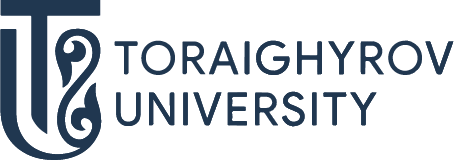 БІЛІМ БЕРУ БАҒДАРЛАМАЛАРЫ ӘЛЕМІН ТАНЫП БІЛ!6В07105, 6В07111 ЖылуэнергетикаТРАЕКТОРИЯЖылу электр станцияларыӨнеркәсіптік жылуэнергетика  БОЛАШАҚТА ЖҰМЫСПЕН ҚАМТАМАСЫЗ ЕТУСІЗ ҚЫЗМЕТ ІСТЕЙ АЛАТЫН ОРЫНДАР: «Павлодарэнерго» АҚ«Алюминий Казахстана, ТЭЦ-1» АҚ«Казахстанский электролизный завод» АҚ«Павлодарэнергосбыт» АҚ«ЕЭК» АҚ«Павлодарские тепловые сети» ЖШСЭкибастузская ГРЭСЖобалау институтыСіз қандай қызметте істей аласыз?Жылуэнергетик инженері инженер-жобалаушы Шебер учаске (бөлімше) бастығы; энергетикалық кәсіпорындар цехының бастығы, кәсіпорын басшысына дейін өсу Дұрыс таңдау жаса – ToU оқуға кел